2023Sarina Swimming Carnival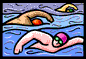 Thursday 30th November 2023Sarina Community Swimming PoolCommencing 9:15amPoints25m KB Events	25M				50M				1st – 6 points		1st – 8 points		1st – 10 points		2nd – 4 points		2nd – 6 points		2nd – 8 points		3rd – 2 point		3rd – 4 points		3rd – 6 points		Timetable of EventsSarina Swimming Carnival 2023(Please remember these times are approximate.  We will be doing our best to stick as closely as we can to this schedule.)Thursday 30th November, 2020Order of Events	FREESTYLE EVENTS		25m Freestyle with kickboard25m Freestyle				50m Freestyle BACKSTROKE EVENTS25m Backstroke with kickboard				25m Backstroke				50m BackstrokeBREASTSTROKE EVENTS								25m Breaststroke 				50m Breaststroke 	BUTTERFLY EVENTS				25m Butterfly				50m Butterfly	RELAY EVENTS				25m Freestyle, 25m Medley				Student v Teacher v parents  RelayEMU PARADEPresentations25m FREESTYLE - KickboardEVENT 1 – GIRLS Born 2013 25m w/kickboard 25m_________________________________25m FREESTYLEEvent 2 Freestyle 25m Girls  & Boys 2014Event 3 Freestyle 25m 2013- girlsEvent 4 Freestyle 25m 2013- BoysEvent 5 Freestyle 25m 2012 Girls Event 6 Freestyle 25m 2012- BoysEvent 7 Freestyle 25m 2011- Girls Event 8 Freestyle 25m 2011- Boys_________________________________________________________________________50m FREESTYLEEvent 9 Freestyle 50m 2013- Girls / BoysEvent 10 Freestyle 50m 2011/ 2012 – Girls Event 11 Freestyle 50m 2012- BoysEvent 12 Freestyle 50m 2011- Boys****Sunscreen reminder. Short Officials Break if required*****25m BACKSTROKE - KickboardEvent 13  backstroke w/kickboard 25m___________________________________________25m BACKSTROKEEvent 14 2014 Boys 2013 Girls  Backstroke 25m  Event 15 2013 Boys 25m Backstroke Event 16 2012 Girls 25m Backstroke Event 17 2012/ 2011 Boys 25m Backstroke 50m BACKSTROKEEvent 18  2012 /2013/ 2014 Boys 50m Backstroke Event 19  2011/  2012 Girls 50m Backstoke Event 20 2011 Boys 50m Backstroke 25m BREASTSTROKEEvent 21 25m Breaststroke Girls and Boys 2014Event 22 25m Breaststroke Girls 2013 Event 23 Breaststroke 25m Boys 2013 Event 24 Breaststroke 25m Girls 2012 Event 25 Breaststroke 25m Boys 2012Event 26 Breaststroke 25m Girls 2011 Event 27 Breaststroke 25m Boys 2011 50m BREASTSTROKEEvent 28 Breaststroke 50m 2013/ 2012 Boys and Girls Event 29 Breaststroke 50m 2011 Girls and Boys ***OFFFICIALS LUNCH BREAK**______________________________________________________________________________________________________________25m BUTTERFLYEvent 30 Butterfly 25m 2013   Boys and Girls Event 31 Butterfly 25m 2012 BoysEvent 32 Butterfly 25m  Boys and Girls 2011 50m BUTTERFLYEvent 33 Butterfly 50m Boys and Girls all agesFREESTYLE RELAY 25m MEDLEY RELAY 25backstroke, breastroke, butterfly, freestyleParents v Students v Teachers RACE   - 4 x 25m Freestyle Relay JOBNOMINATIONNOMINATIONNOMINATIONAnnouncerHelen WardropHelen WardropHelen WardropRefereeKate Tannian Kate Tannian Kate Tannian Race MarshallEmily Bradford Emily Bradford Emily Bradford StarterMatt Brigg / Emilie Adams Matt Brigg / Emilie Adams Matt Brigg / Emilie Adams Place JudgesChey Thompson (1st)Tayla Pershouse (2nd) Angela Smyth (3rd) RibbonsResult RecorderJulie MatthewsJulie MatthewsJulie MatthewsRibbonsResult RecorderHelen Wardrop Helen Wardrop Helen Wardrop Tent MarshallFlinders Elisha Mclaren Courtney Woodeson Hinkler Kelly Ozegovic Amy Bradford Sturt Chappy Marg Belinda PrattLifeguardsSupplied by Sarina Pool Supplied by Sarina Pool Supplied by Sarina Pool TIMESEVENTSROLLING BREAKS8:30amSet up tents, 9:00am Walk bus students to the pool 9:15amOfficials meeting9:30am Freestyle EventsSTUDENTS TO REAPPLY SUNSCREENSTUDENTS TO REAPPLY SUNSCREENSTUDENTS TO REAPPLY SUNSCREEN10:00amBackstroke Events11:00amBreaststroke EventsSTUDENTS TO REAPPLY SUNSCREENSTUDENTS TO REAPPLY SUNSCREENSTUDENTS TO REAPPLY SUNSCREEN12:00pmLunch BreakOfficials’ Lunch Break12:15pmButterfly Events1:30pmRelay EventsSTUDENTS TO REAPPLY SUNSCREENSTUDENTS TO REAPPLY SUNSCREENSTUDENTS TO REAPPLY SUNSCREEN2:15pmEmu Parade – Tent Pack up2:25pmWar Cry Battle2:30pmPresentation of TrophiesLaneName House Place 1Saraiya Eastcott 2Monique Rabnott3456LaneName House Place 1Hannah B234Oliver W56LaneName House Place 1Maureen K2Emity B3Tyesha 4Logan C5Lillyanna6Maleah LaneName House Place 1Denzel2Wade3Mason4Jace5Samuel 6Jackson MJackson HLaneName House Place 1Amelia B 2Sophia H3Katie R4Haven5Mohniece6Sarah LaneName House Place 1Sonny 2Dallas 3456LaneName House Place 1Elsie 2Jorja3Malleah4Luka5Claire6JazlynLaneName House Place 1Declan T2Benjamin3Zac 456LaneName House Place 1Aiden P2Slade S3Tyron G456 2014  ChanelLaneName House Place 1Sharnalia A2Madison N 34Kayani K 56LaneName House Place 1Braxton2Jace H3Beau T 4Jayden M 5Aiden N6Walter M LaneName House Place 1Zaphaneah 2Alexander K 3Spencer L4Jack M 5Lachlan R6Caden L LaneName House Place 1Tyesha V2Monique 3Denzel P4Katie R 5Zaphaneah 6Luka HLaneName House Place 1Kane P 23Maleah H4Logan C5Maureen K 6Emity LaneName House Place 1Tyron G2Jackson M 3Samuel P 4Jace C5Mason D6LaneName House Place 1Madison 2Shaelah 3Sarah K4Haven 5Sophia 6Jazlyn LaneName House Place 1Sonny 2Braxton 3Aiden N 4Zac E5Spencer L6Benjamin M LaneName House Place 1Slade S 2Aiden P 3Oliver W4Jayden M 5Beau T6Jace H LaneName House Place 1Sharnalia 23Kayani  456LaneName House Place 1 Jack M 2Lachlan R 3Caden L 4Alexander K 56LaneName House Place 1Hannah B2Ayla K 3Ava C45Oliver W6Kane P LaneName House Place 1Maleah 2Logan C 3Tyesha V4Maureen 5Emity B6Monique LaneName House Place 1Tyron G2Jackson H 3Jace C4Mason D5Wade P6LaneName House Place 1Madison N2Felicity 3Shaelah 4Sarah K 5Haven S6Sophia HAmelia B LaneName House Place 1Dallas C2Sonny M 3Walter M 4Jayden M 5Beau T6Braxton P LaneName House Place 1Kayani 2Jazlyn 3Luka 456LaneName House Place 1Spencer L 2Benjamin M 3Zac E 456LaneName House Place 1Aiden P2Slade S34Aiden n5Jace H6Sharnalia LaneName House Place 1Claire N 2Jorja C3Jack M 4Lachlan R5Caden L 6Alexander K LaneName House Place 1Jace C 2Mason D34Maureen 56LaneName House Place 1Sonny2Beau T 3456LaneName House Place 1Kayani K2Jazlyn M 3Claire N45Jack M 6LaneName House Place 1  2013 Slade S2 2012Jace H 32012Sharnalia4 2011Lachan R56LANE 1LANE 2LANE 3LANE 4LANE 5LANE 6FlindersHinklerSturtLANE 1LANE 2LANE 3LANE 4LANE 5LANE 6flindershinler SturtLANE 1LANE 2LANE 3LANE 4LANE 5LANE 6Teachers Parents Students 